○早稲田メンタルクリニックの仕事（2019/10/2）・外来診療部門：薬物療法を中心とした、常識的かつ医学的解決策を提示します。　益田：月曜日から土曜日　山内：やさしい男性の先生　産業メンタルヘルスが専門　火曜日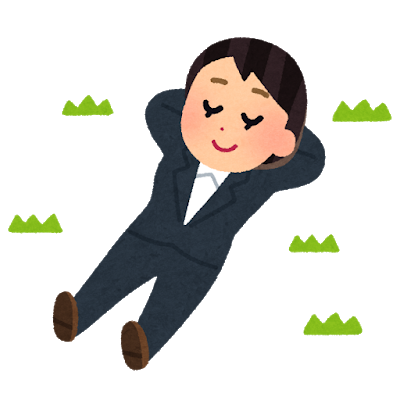 　増田：やさしい女性の先生　火曜日夜　礒　：やさしい女性の先生、水曜日　音羽：やさしい男性の先生　産業メンタルヘルスが専門　土曜日　須田：やさしい男性の先生　女性メンタルヘルス・てんかんが専門、土曜日○薬以外の治療方法としてどういうものがあるんだろう？【外来での診察にカウンセリング要素を取り入れたい方、自分一人でやっていきたい方】・HPに「自分でできる認知行動療法」というコンテンツがあります。無料です。HPの「menu→院長コンテンツ→自分でできる認知行動療法」　ワークブックで自分の気持ちや行動を記入しながら、認知行動療法の考え方を学んでいきます。心理学的な知見が深まるにつれ、物事を多角的にとらえられるようになります。しなやかな考え方を身に着けることを目指します。　記入してきたものを外来に持っていき、主治医と簡単にふりかえり、アセスメントできます。（より本格的なものをお求めの方は、カウンセリングをご利用ください）【対話が苦手な方】・益田Twitterでの質問箱　wasedamentalで検索：無料　1対NのSNSカウンセリングです。質問したり、他の人の質問をみることで疾患や心についての理解をふかめ、しなやかな考え方を身に着けることをめざします。　　　　　　　　　　　　　　　　　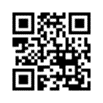 ・その他：HPブログなどでも情報発信、心理教育を行っています。【誰かと悩みを共有したい方、話すことでの治療効果を試してみたい方】・月1の座談会（毎月第一金曜日19時から20時半）：無料　円状に座り、トークテーマを決め、ひとりずつ、自分の体験談や思いを語ります。議論は禁止。個人情報の交換も禁止です。話を聞いたり、話すことで癒しの効果や気づきの効果が得られます。・水曜日17時から20時の女性だけの座談会：保険3割で900円程度　女性同士で話をすることで、様々な発見、癒しの効果が得られます。ホストはベテラン看護師大井田さんです。・土曜日午後のモノづくりの会（14時から17時）：保険3割で900円程度　モノづくりを通じて、コミニケーションを学んだり、人の温かみに触れあいます。【より本格的に対話をしていきたい方へ】・カウンセリング　心理士と1対1のカウンセリングです。1回6000円で自費となります（医療費控除の対象にもなりません）。　回数を重ねることで、自分や他者の心の理解を深めていきます【自分で自助団体をつくっていきたい、同じような境遇の人と話してみたい方へ】　患者さんの中で、自分たちで団体を立ち上げた方がいます。こちらもご紹介させていただきます。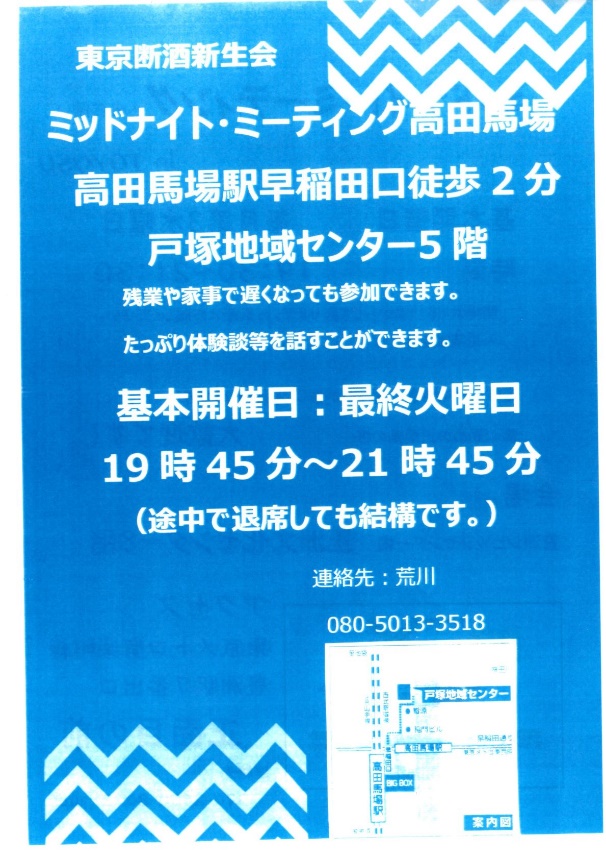 ・ミッドナイトミーティング高田馬場断酒会　戸塚地域センター：無料　毎月最終火曜日、1945～2145　21時ぐらいから益田も参加予定　アルコール依存症の方に向けた自助団体です。参加者は体験談を語ります。断酒継続のためには重要な治療です。・コンサルタント関連の仕事で悩んでいる人・悩んだことのある人、情報共有したい人：参加費1000円　隔週月曜日　1900～2200（次回10/21）　2019/10/7よりスタートしました。当院で行っています。今後変わっていく可能性もあります。　詳しくはtwitterやＨＰ，当院受付電話でご確認ください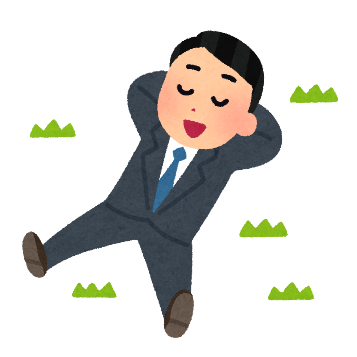 